You are cordially invited to:HB du Pont Middle School’sChoice Open House Night on Tuesday, November 12, 2019 from 6:00 - 8:00pm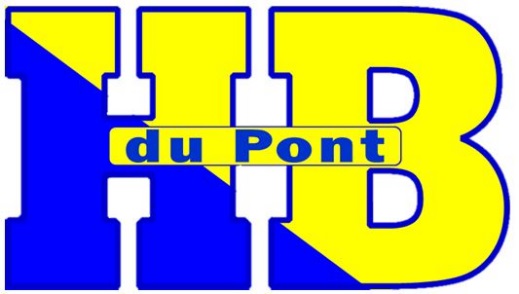 We are excited to share with you the great opportunities available at HB!We created an evening that we hope will be both fun and informative. The design of the evening allows for parents to individualize the presentations that they wish to see. We hope you have a great time at HB.Evening OverviewWhen you enter you will be provided with a Presentation Options Menu, a school map, and information about the school.Families are free to select the presentations that most interest them.Presentations will run every 30 minutes beginning at 6pm. Each educator will give four presentations.All Clubs and Warrior Sports will be represented in the gym.National Junior Honor Society Guides will be available to assist you throughout the evening.The last presentation will begin at 7:30pm and conclude at 8pm.HB is “the Premier Comprehensive Middle School in the State”Henry B. du Pont Middle School735 Meeting House RoadHockessin, DE 19707Phone: (302) 239-3420